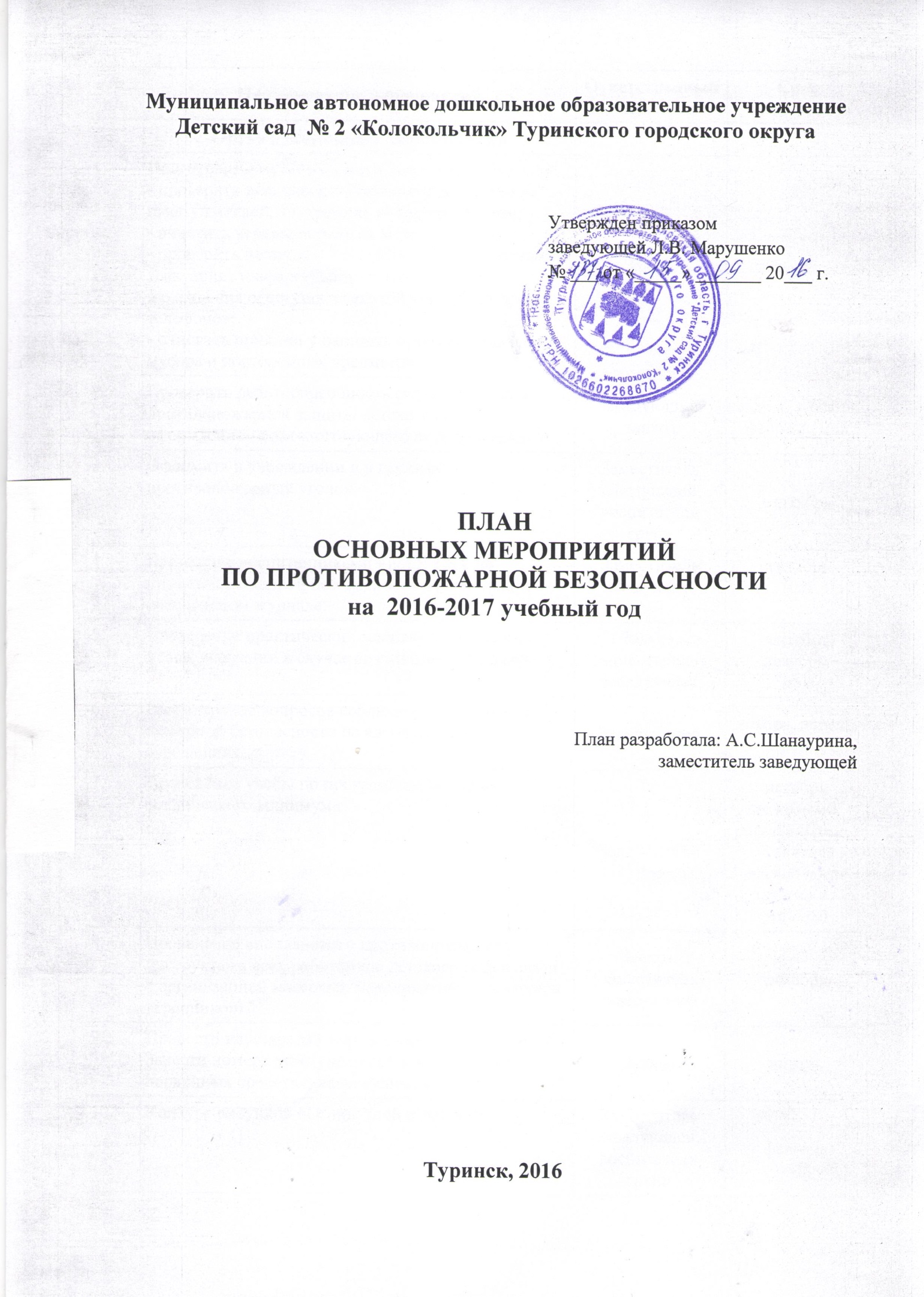 №п/пНаименование мероприятийОтветственный за выполнениеСроквыполненияОрганизационные мероприятияПодготовка детского сада к новому учебному году:- проверить исправность (техническое состояние) огнетушителей, внутренних пожарных систем;- очистить чердак, подвал от мусора;- проверить наличие и состояние на этажах планов эвакуации, трафаретных указателей места нахождения огнетушителей, табличек с номерами телефонов;- очистить приямки у оконных проемов подвала от мусора и посторонних предметовЗавхоз июль-август Проверить работоспособность систем и средств противопожарной защиты детского сада с оформлением соответствующего акта проверки.Заведующий, завхозавгуст, декабрь февраль, май Оформить в учреждении и в группах противопожарный уголок.Заместитель заведующей, воспитатели группсентябрьПровести с воспитанниками инструктаж по правилам пожарной безопасности с регистрацией в специальном журнале.Заместитель заведующейсентябрь,майПроведение практических занятий по отработке плана эвакуации в случае возникновения пожараЗавхоз, заместитель заведующейсентябрь,декабрь,майРассмотрение вопросов соблюдения требований пожарной безопасности на административных совещанияхЗаведующий ноябрь, апрель, июньПроведение учебы по программам пожарно-технического минимумаЗаведующий декабрь (с новыми работниками – в течение месяца после приема на работу)Проведение внепланового противопожарного инструктажа всех работников детского сада в связи с организацией массовых мероприятий (новогодних утренников)Завхоз, заместитель заведующейдекабрьПровести перезарядку порошковых огнетушителей. Занести номера огнетушителей в журнал учета первичных средств пожаротушения.Завхоз январьКонкурс рисунков «Огонь: злой и добрый»Заместитель заведующей, воспитатели группфевральЭкскурсия воспитанников в пожарную часть Заместитель заведующей, воспитатели группмартПровести месячник пожарной безопасности Заместитель заведующей, завхозСогласно плана МКУ «Управление образованием Туринского городского округа»Проверка исправности наружных пожарных лестниц и проведение испытания их на прочностьЗавхоз августБеседы и занятия с воспитанниками по пожарной безопасности согласно основной общеобразовательной программе ДОУВоспитатели групп 1 разв месяцПроведение повторных противопожарных инструктажей с работникамиЗавхоз, заместитель заведующейпо графикуЗамеры сопротивления изоляции электросети и заземления оборудованияЗавхоз по договору с организациейПроверить исправность электроустановок, электровыключателей, наличие в электрощитах стандартных предохранителей и отсутствие оголенных проводов.Завхоз, техник-энергетикежемесячноУчастие в конкурсах различного уровня по противопожарной тематикеЗаместитель заведующей, педагогив течение года (в соответствие с планом МКУ «Управление образованием Туринского городского округа»)Контроль соблюдения требований пожарной безопасности:- соблюдение правил противопожарного режима в группе раннего возраста №1, в группе раннего возраста №2;- соблюдение правил противопожарного режима в музыкальном зале, спортивном зале, фольклорной студии, театральной студии;- соблюдение правил противопожарного режима в младших группах;- соблюдение правил пожарной безопасности при проведении массовых мероприятий;-  соблюдение правил противопожарного режима и электробезопасности на пищеблоке, в складе;- соблюдение правил противопожарного режима в средних группах;- соблюдение правил противопожарного режима в прачечной, медицинском блоке;- соблюдение правил противопожарного режима в старших, подготовительной  группах;- соблюдение правил противопожарного режима на территории детского сада.Заведующая, завхоз, заместитель заведующейсентябрьоктябрьноябрьдекабрьянварьфевральмартапрельмай